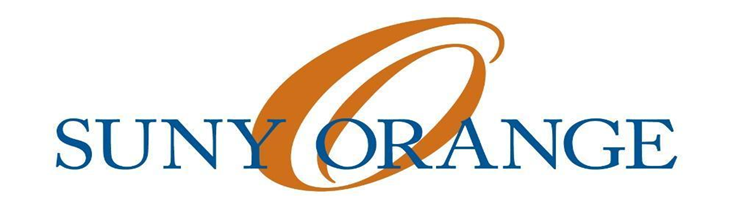 Newburgh Student SenateDate: 09-29-16Begins:11:04 amAtendance: Zipphora Rutty, Daniel Perdomo, Umberto, Clarissa, Rebeka, JonnyVoting for positions:President: 6 votes for ZipphoraVice president: 6 votes for DanTreasurer: 6 votes for ClarissaSecretary: 6 votes for UmbertoJuan Carlos touches on late policy for Student Senate. States that both President and Juan Carlos must be told in advance. Training for positions available with Juan Carlos.Committees Senators are the student voice and each must sit on a College committee Umberto asked about a committee being overwhelmingIF you can no longer do a committee:Find a stand inExplain how it is overwhelming Committee’s Senators would like to sit on:Effrain-AthleticJonny-Safety and security Clarissa-sustainabilityRebeka-Sustainability  How to dress for MeetingsIt depends on senators’ preference. Club Budgetstwo in by the deadlineGame ClubCriminal justiceOpen Forum Copy machine code given to the Senators. Request for binders for new senators	   End:12:15